March 11, 2016Mr. Steven KingExecutive Director and SecretaryWashington Utilities and Transportation Commission1300 South Evergreen Park Drive SWOlympia WA  98504-7250RE:	Tariff Revision - YCOM Networks, Inc. d/b/a FairPoint Communications: Docket UT-160289Dear Mr. King:On March 10, 2016, YCOM Networks, Inc. d/b/a FairPoint Communications filed a tariff revision under rule WAC-480-80-123.  This should have been filed under WAC 480-80-121 and the appropriate customer notices should have been included.  Attached for inclusion in this filing are the customer notices that will be included with customer statements dated March 15, 2016.Please contact Beth Westman at 207.535.4249 or bwestman@fairpoint.com with any questions or concerns regarding this filing.Sincerely, 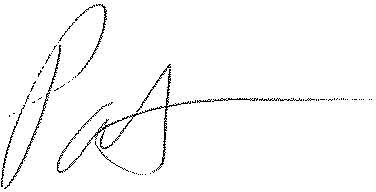 Patrick L. MorseSenior VP Governmental AffairsFairPoint Communications P: 620-227-4409F: 620-227-8576